PERBAIKAN LISIN DAN METIONIN DALAM PRODUK TEPUNG KOMPOSIT BERBASIS BAHAN BAKU LOKAL KACANG KEDELAI (Glycine Max), JAGUNG (Zea Mays), dan SAGU(Metroxylon sp) MENGGUNAKAN METODA ANALISIS INSTRUMENTALARTIKELDiajukan Untuk Memenuhi  Syarat Sidang Magister Program Studi  Magister Teknologi PanganOleh: Lenny Amelia HK168050005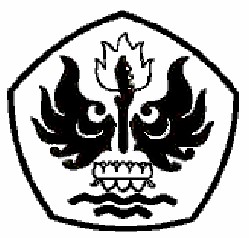 PROGRAM  MAGISTER TEKNOLOGI PANGANUNIVERSITAS PASUNDAN BANDUNG 2019PERBAIKAN LISIN DAN METIONIN DALAM PRODUK TEPUNG KOMPOSIT BERBASIS BAHAN BAKU LOKAL KACANG KEDELAI (Glycine Max), JAGUNG (Zea Mays), dan SAGU (Metroxylon sp) MENGGUNAKAN METODA ANALISIS INSTRUMENTALLenny Amelia HK*), Prof. Dr.Ir. Ign.Suharto, APU.**), dan Ir. H. Willy Pranata Widjadj, MSi., PhD***)*)MahasiswaMagister Teknologi Pangan Universitas Pasundan, Bandung**)Dosen Pembimbing Utama, ***)Dosen Pembimbing PendampingABSTRACTComposite flours consisted of tempe flour, corn flour and sago flour, respectively. The objective of  this research  is to   study  chemical composition of tempe, corns, and sagu flours, respectively;  to implement formulated foods of tempe.corn,and sagu flours based on the  instrumental analysis method, the  optimum condition of  composit flours of tempe, corn, and sagu, and  to study  the condition of mixing  process of composite flours. 	The  benefit of this research is to contribute  a   high protein rich foods for a low income group people.  The methods used  are consisting of  the preparation of  tempe production, the preparation of tempe, corn, and sagu flours followed by chemical analysis in terms of  water,  ash, protein, carbohydrate, fat,crude fiber concentrations. The preparation of   formulated  foods based on the  Design Expert, state of the arts and   amino acid concentration of Methionine and Lysine analysis. The research results  can be shown  that  Solid substrate fermentation of soybean can produce   a cake like fermented soybean product  of Tempe that is  a  good source of tempe flour. A mix  formulated food of  Tempe flour, corn flour and sagu flour   can acts a protein and calorie sources on the  other hand a composite flour of tempe flour and corn flour can acts as a high protein rich food that is consisting  of methionine and lysine content. A design expert  10.0 can be used to obtain  the mix  a quantity of formulated food consists of  a cake like fermented soybean or Tempe flour, corn flour and   sagu  flour  followed by  instrumental method analysis  of amino acid analyser that  the prediction approach and experimental one  at a laboratory   that those two approaches are  not a significant difference on methionine and lysine concentration. Tempe flour, corn flour and sagu flour containing protein concentration of 17,631 % according to the experimental one and 17,312%  according to the prediction one. There is no a significant  difference  of protein concentration  between  experimental and prediction one. Concentration  of methionine of 0,044% and lysine of  4,216%  according to the prediction one and concentration  of methionine of 0,041% and lysine of  4,217%  according to the experimental one.Keywords; Tempe, corn, sagu, lysine, methionine, instrumental analysis.DAFTAR PUSTAKABadan Standardisasi Nasional (2012). Tempe Persembahan Indonesia Untuk Dunia. Jakarta. Avalaible From : bsn.go.id/upload/dowbloadbooklet_tempe_printed21.pdf. Diakses Tanggal 18 Maret 2018.Bas, D dan Boyaci I.H.. 2007. Modeling and Optimization I: Usability of Response Surface Methodology. J Food Eng No.78 P:836-845. Gibney, Michael J.,(2007). Introduction To Human Nutrition. Second Edition. USA: Willey-Blackwell.Kementrian kesehatan, (2018). Data Status Gizi di Indonesia (STUNTING).  www.kesmas.kemkes.go.id/assets/upload/dir.../Buku-Saku-Nasional-PSG-2017_975.pdfNurhayati, Dwi Putri. 2016. Optimalisasi Edam Cheese, Natural Cheddar Cheese Isolat Soy Protein terhadap Spreadable Cheese Analogue Menggunakan Aplikasi Design Expert (Mixture Design). Tugas Akhir Program Studi Teknologi Pangan, Fakultas Teknik, Universitas Pasundan: Bandung.Rihukail, L. Novita (2012). Karakteristik Petani Sagu dan Keragaman serta Manfaat Ekonomi Sagu bagi Masyarakat Dusun Walpaliti Desa Hitu Kecamatan Leihitu Kabupaten Maluku Tengah.Jurnal Agroforesti VII (1) : 65-72 Dalam Asthutirindu dan A. Lay (2013). Analisis Kelayakan Finansial Pengolahan Tepung Sagu Menjadi Produk Kue Bagea (Studi Kasus Pada Industri Rumah Tangga di Minahasa Selatan. Soenardi, T. (2002).Makanan Alternatif Untuk Ketahanan Pangan. Jakarta, Buku Kompas.Susilo, E. 2011.Optimasi Formula Minuman Fungsional Berbasis Kunyit (Curcuma domestica val.), Asam Jawa (Tamarindus indica linn), dan Jahe (Zingiber officinale var. amarum) dengan Metode Desain Campuran (Mixture Design).SkripsiDepartemen Ilmu dan Teknologi Pangan, Fakultas Teknologi Pertanian, Institut Pertanian Bogor: Bogor.Widowati, S.(2009). Tepung Aneka Umbi Sebuah Solusi Ketahanan Pangan. Balitbangtan Jakarta. Badan Penelitian dan Pengembangan Pertanian.Yunika, N. (2009). Produk Olahan Sagu baik Jajanan Maupun Pokok.Jurusan Teknologi Hasil Pertanian. Fakultas Pertanian. Universitas Muhammadiyah Sidoarjo. 